Средняя группаЛексическая тема: Зима. Сезонные измененияФормирование элементарных математических представлений.Уважаемые родители предложите детям сконструировать снеговика используя ватные диски, картон (для основы, рук, головного убора снеговика) и клей. Спросите из скольких комочков состоит снеговик? Предложите ребенку отчитать три ватных дисков. А затем приступить к составлению композиции.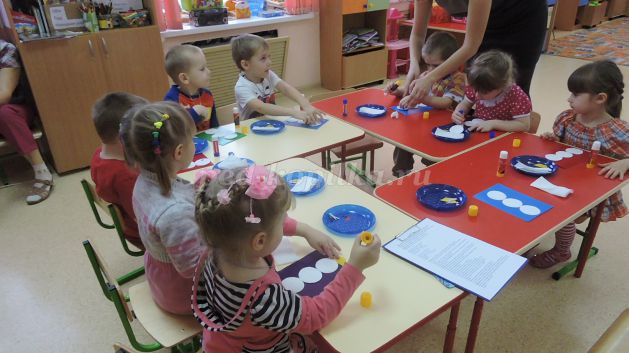 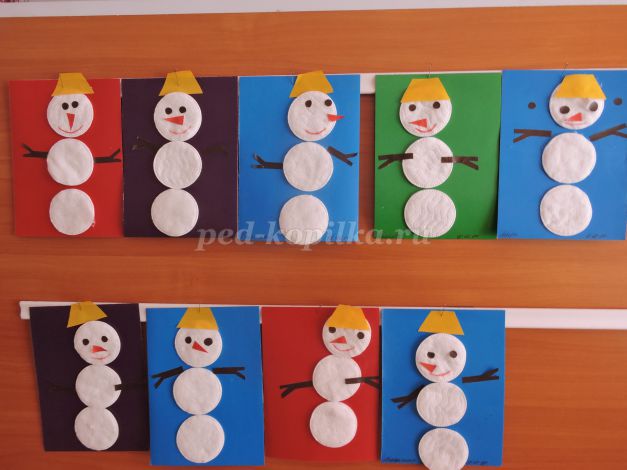 